РОССИЙСКАЯ ФЕДЕРАЦИЯАдминистрацияКинель-Черкасского районаСамарской областиПОСТАНОВЛЕНИЕот  18.04.2018  № 437с. Кинель-Черкассы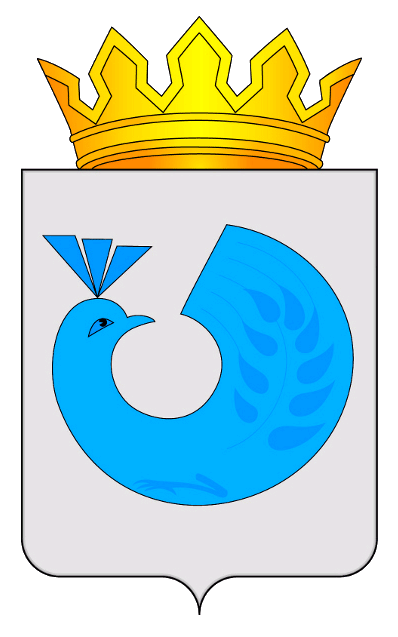 [О признании утратившим силу постановления Администрации сельского поселения Кинель-Черкассы муниципального района Кинель-Черкасский Самарской области  от 11.09.2015№ 303 «Об утверждении Порядка формирования,  ведения и утверждения ведомственных перечней муниципальных услуг и работ, оказываемых и выполняемых муниципальными учреждениями сельского поселения Кинель-Черкассы муниципального района Кинель-Черкасский Самарской области»]             В соответствии с Федеральным законом от 18.07.2017 № 178-ФЗ «О внесении изменений в Бюджетный кодекс Российской Федерации и статью 3 Федерального закона «О внесении изменений в Бюджетный кодекс Российской Федерации и признании утратившим силу отдельных положений законодательных актов Российской Федерации», ПОСТАНОВЛЯЮ:             1. Признать утратившим силу постановление Администрации сельского поселения Кинель-Черкассы муниципального района Кинель – Черкасский Самарской области   от 11.09.2015 № 303 «Об утверждении Порядка формирования,  ведения и утверждения ведомственных перечней муниципальных услуг и работ, оказываемых и выполняемых муниципальными учреждениями сельского поселения Кинель-Черкассы муниципального района Кинель-Черкасский Самарской области».2. Опубликовать настоящее постановление в газете «Трудовая жизнь» и разместить на официальном сайте Администрации Кинель - Черкасского района.3. Контроль за выполнением настоящего постановления возложить на заместителя Главы Администрации района – руководителя управления делами сельского поселения Кинель – Черкассы – В.Л.Фролова.	4. Настоящее постановление вступает в силу со дня его официального опубликования и распространяет свое действие на правоотношения, возникшие с 01.01.2018.ГлаваКинель-Черкасского района                                                                    С.О.РадькоГончарова 47824